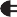 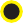 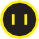 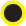 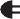 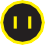 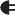 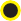 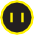 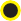 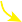 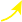 Descriptionsingle cab ute, 2 seats, manual, 4WDTechnologyinternal combustion engine, diesel turboTailpipe CO2 emissions217 g CO2 / kmGreen vehicle ratings2.5 stars overall rating greenhouse rating 6 / 10 air pollution rating 3 / 10ANCAP safety rating (Australian New Car Assessment Program)HHHHHRange927 km (76 litre tank)Descriptionwagon, 5 seats, SUV, 2WDTechnologyelectric motor, lithium polymer batteries, hydrogen fuel cellsTailpipe CO2 emissions0Green vehicle ratingsnot yet determinedANCAP safety rating (Australian New Car Assessment Program)Safety not yet assessed for Australia but already meets strictest global vehicle safety standards.Range594 km (tank capacity 5.64 kg compressed hydrogen)